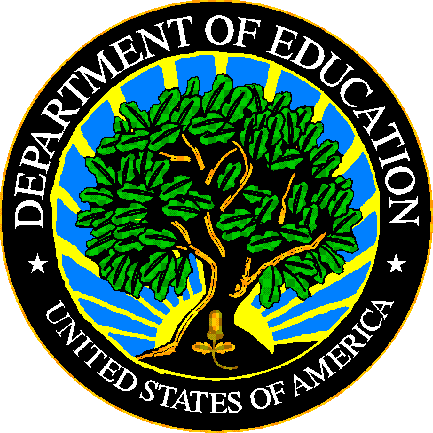 U.S. DEPARTMENT OF EDUCATIONEDPassThis technical guide was produced under U.S. Department of Education Contract No.   91990019A0008 with Applied Engineering Management Corporation.  Brandon Scott served as the contracting officer’s representative.  No official endorsement by the U.S. Department of Education of any product, commodity, service or enterprise mentioned in this publication is intended or should be inferred.This technical guide is in the public domain.  Authorization to reproduce it in whole or in part is granted.  While permission to reprint this publication is not necessary, the citation should be:  FILE 000 – File Name File Specifications VXX.X (SY XXXX-XX), U.S. Department of Education, Washington, DC:  EDFacts.  Retrieved [date] from the EDFacts Initiative Home Page.On request, this publication is available in alternate formats, such as Braille, large print, or CD Rom.  For more information, please contact the Department’s  at (202) 260–0818.DOCUMENT CONTROLDOCUMENT INFORMATIONDOCUMENT HISTORYPREFACEThis document provides technical instructions for building files that are submitted through EDPass, which is an electronic system that facilitates the efficient and timely transmission of data from SEAs to the U.S. Department of Education.This document is to be used in coordination with other documentation posted on the EDFacts Initiative Home Page under EDFacts System Documentation, including:EDFacts Workbook – a reference guide to using EDPass; particularly useful to new users; contains multiple appendices, including one that explains how to use the file specifications EDPass User Guide – provides assistance to new users of EDPass; it addresses the basic mechanics of system access and data submission EDFacts Business Rules Single Inventory (BRSI) - a single inventory containing business rules applied to EDFacts data throughout the pre- submission lifecycle of that data. The inventory describes each business rule, including the EDPass rule ID, legacy rule ID, rule objective, error message, failure classification, definition, rule logic, file specifications and the data group where the business rules are appliedPlease contact the Partner Support Center (PSC) with questions about the documents.  You will find contact information for PSC and each State EDFacts Coordinator on the EDFacts Contact Page.Data submitted through EDPass are authorized by an Annual Mandatory Collection of Elementary and Secondary Education Data Through EDFacts (OMB 1850-0925, expires 6/30/2025).  EDFacts is a centralized data collection system used by the National Center for Education Statistics and grant making offices across the U.S. Department of Education (ED) to gather survey and administrative data. Data are reported by State Education Agencies (SEAs) and include data at the SEA, local education agency (LEA), and/or school level.Contents1.0	PURPOSE	12.0	GUIDANCE FOR SUBMITTING THIS FILE	12.1	Changes from the SY 2021-22 File Specifications	12.2	Core Requirements for Submitting this File	12.3	Required Categories and Totals	22.4	Categories and Permitted Values	32.5	Data Reporting Guidelines	42.6	Definitions	63.0	FILE NAMING CONVENTION	84.0	FIXED OR DELIMITED FILES	94.1	Header Record Definition	94.2	Data Record Definition	10PURPOSEThis document contains instructions for building files to submit EDFacts Data Group 596: Students involved with firearms table. The definition for this data group is: The unduplicated number of students who were involved in an incident involving a firearm.The data collected using this file specification are collected under the authority of the Gun-Free Schools Act (Section 4141 of the Elementary and Secondary Education Act of 1965 (ESEA), as amended by the Every Student Succeeds Act (ESSA)).The ED data stewarding office/s for this file: OESE/OSSS.GUIDANCE FOR SUBMITTING THIS FILEThis section contains changes from the previous school year, core requirements for submitting this file, required categories and totals, and general guidance.Changes from the SY 2021-22 File Specifications This file specification was changed in the Information Change Request (ICR) as follows:Corrected the name and definition of the category which had incorrectly used the word "weapons" instead of the word "firearms."Core Requirements for Submitting this FileThe following table contains the reporting period, the education units included or excluded, the type of count, and zero count reporting.Table 2.2-1: Core Reporting RequirementsRequired Categories and TotalsThe table below lists the combinations of the categories that are expected to be submitted for the state and each LEA or school that should be included in the file. An “X” in the column indicates that the column must be populated when reporting that particular category. The total indicator must be “N” (No).New! The technical name of the data used in the file is: CHLINVWFRARMRevised! Table 2.3–1: Required Categories and TotalsCategories and Permitted ValuesThis section contains the categories and permitted values used for submitting this file.DG596 - Students involved with firearms table:Grade Level (Basic w/13)The grade level (primary instructional level) of students.Revised! FirearmsThe types of firearms.Discipline Method (Firearms-not IDEA)The methods used to discipline students who are not children with disabilities (IDEA) involved in firearms and other outcomes of firearms incidents.Discipline Method (Firearms-IDEA)The methods used to discipline students who are children with disabilities (IDEA) involved in firearms and other outcomes of firearms incidents.Data Reporting GuidelinesThis section contains guidance for submitting this file in the format of questions and answers. The questions in this section are based on the following regulations and/or regulatory guidance:  ESSA SEC. 4141. Gun-Free Requirements and Guidance Concerning State and Local Responsibilities Under the Gun-Free Schools Act .What students should be reported?Include all students in your State who were found to have brought a firearm to a public school or possessed a firearm at a public school during the school year.  A firearm is defined in section 2.6.Include students even if the expulsion is shortened or no penalty is imposed.Include students covered by the provisions of IDEA who brought a firearm to school or possessed a firearm at school even if it is determined that the incident is a manifestation of the student’s disability.What students should not be reported in this file?Preschool students are not included in this file.NOTE:  While preschool students are covered by ESEA, the mechanism for collecting the data does not permit the inclusion of these students at this time.What if a student is dual enrolled?States should report students at the school/LEA in which they were enrolled at the time of the incident. Students who are dually enrolled should be reported at the location where the incident occurs.  What types of Local Education Agencies should be included for reporting?In general, ED expects all Local Education Agency types to be reported in FS086 if the LEA receives ESEA funds. This may include state-operated agencies, federal operated agencies, and other local education agencies.NOTE:  An LEA is defined in section 8101 (30) of the ESEA.Are all students reported in all category sets?No. The following table explains which students are reported in each category set.Revised! Table 2.5-1: Students Reported by Category SetThe total of category set A should equal the sum of category sets B and C.  Students reported in category set A are also reported in either category set B or C depending on whether the students are children with disabilities (IDEA).What items are not considered firearms?Firearms do not include items such as toy guns, cap guns, bb guns, and pellet guns.DefinitionsThe following definitions support this file:Grade 13 This grade label is used to designate high school students who are enrolled in programs where they can earn college credit in an extended high school environment, or CTE students in a high school program that continues beyond grade 12.  All students reported under grade 13 must have completed grade 12.The following students are not counted under grade 13.Students who are repeating grade 12.Dual credit students who have not completed grade 12; they should be counted in the grade to which they are assigned.  Students pursuing certification in a career and technical education (CTE) program while in high school (grade 12 or below); they should be counted in the grade to which they are assigned.  GED participants; they should be counted under adult education (AE).FirearmA firearm is defined in Title 18 USC §921, Definitions as follows:any weapon (including a starter gun) which will or is designed to or may readily be converted to expel a projectile by the action of an explosive; the frame or receiver of any such weapon; any firearm muffler or firearm silencer; or any destructive device. Such term does not include an antique firearm. Destructive deviceThe term “destructive device” used in part (D) of the definition of “firearm” means any explosive, incendiary, or poison gas— bomb, grenade, rocket having a propellant charge of more than four ounces, missile having an explosive or incendiary charge of more than one-quarter ounce, mine, or device similar to any of the devices described in the preceding clauses; any type of weapon (other than a shotgun or a shotgun shell which the Attorney General finds is generally recognized as particularly suitable for sporting purposes) by whatever name known which will, or which may be readily converted to, expel a projectile by the action of an explosive or other propellant, and which has any barrel with a bore of more than one-half inch in diameter; and any combination of parts either designed or intended for use in converting any device into any destructive device described in subparagraph (A) or (B) and from which a destructive device may be readily assembled. The term “destructive device” shall not include any device which is neither designed nor redesigned for use as a weapon; any device, although originally designed for use as a weapon, which is redesigned for use as a signaling, pyrotechnic, line throwing, safety, or similar device; surplus ordnance sold, loaned, or given by the Secretary of the Army pursuant to the provisions of section 4684 (2), 4685, or 4686 of title 10; or any other device which the Attorney General finds is not likely to be used as a weapon, is an antique, or is a rifle which the owner intends to use solely for sporting, recreational or cultural purposes. Shotgun For this file specification, shotgun is either a shotgun or a “short-barreled shotgun.”The term “shotgun” means a weapon designed or redesigned, made or remade, and intended to be fired from the shoulder and designed or redesigned and made or remade to use the energy of an explosive to fire through a smooth bore either a number of ball shot or a single projectile for each single pull of the trigger. The term “short-barreled shotgun” means a shotgun having one or more barrels less than eighteen inches in length and any weapon made from a shotgun (whether by alteration, modification or otherwise) if such a weapon as modified has an overall length of less than twenty-six inches. RifleFor this file specification, rifle is either a rifle or a “short-barreled rifle.”The term “rifle” means a weapon designed or redesigned, made or remade, and intended to be fired from the shoulder and designed or redesigned and made or remade to use the energy of an explosive to fire only a single projectile through a rifled bore for each single pull of the trigger. The term “short-barreled rifle” means a rifle having one or more barrels less than sixteen inches in length and any weapon made from a rifle (whether by alteration, modification, or otherwise) if such weapon, as modified, has an overall length of less than twenty-six inches.Refer to the EDFacts Workbook for the standard definitions.FILE NAMING CONVENTIONThe following file naming convention is to help identify files to provide technical assistance. A maximum of 25 characters (including the file extension) is allowed for the file name.The following is the naming convention for file submissions:sslevfilenamevvvvvvv.extTable 3.0-1: File Naming ConventionFIXED OR DELIMITED FILES This section describes the fixed file and delimited file specifications.  The fixed file and delimited files contain a header record followed by data records.  The file type is specified in the header record.The “Pop” column in the header and data records is coded as follows: M - Mandatory, this field must always be populated A - This field is populated in accordance with table 2.3-1 “Required Categories and Totals”O - Optional, data in this field are optionalHeader Record DefinitionThe header record is required and is the first record in every file submitted to EDPass.  The purpose of the header record is to provide information as to the file type, number of data records in the file, file name, file identifier, and file reporting period. Table 4.1–1:  Header RecordBelow is an example of a header record.Table 4.1–2:  Header Record ExampleData Record DefinitionData records are required and immediately follow the header record in every file submitted to EDPass.  Data records provide counts for the specified category sets, subtotals and education unit totals.Table 4.2–1:  Data RecordsBelow is an example of a data record, this is the set of data that should be submitted for each education unit.  See table 2.3-1.Table 4.2–2:  Data Record Example – LEA level 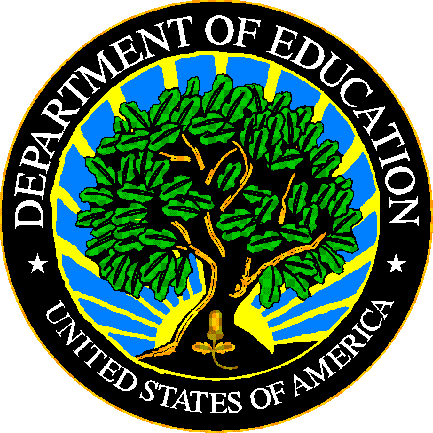 The Department of Education's mission is to promote student achievement and preparation for global competitiveness by fostering educational excellence and ensuring equal access.www.ed.govFS086 - Students Involved with Firearms File SpecificationsSY 2022-23Title:FS086 - Students Involved with Firearms File SpecificationsSecurity Level:Unclassified – For Official Use OnlyVersion NumberDateSummary of Change 1.0 – 18.0Versions 1.0 through 18.0 are used to build files for school years prior to SY 2022-23.19.0January 2023Updated for SY 2022-23:Tables 4.1-1 and 4.2-1: Type changed from Number to IntegerTable 2.3-1: removed the Table Name column, which contained duplication; table name now displayed prior to Table 2.3-1Table 2.3-1, Section 2.4, Table 2.5-1, Table 4.2-1, and Table 4.2-2: revised the name of category “Weapons” to “Firearms” and updated the definitionTables 4.1-1 and 4.2-1: Type changed from Number to IntegerSEALEASchool Reporting Period School Year – Any 12-month periodSchool Year – Any 12-month periodEducation units reportedInclude SEAOperational LEAs that had students involved with firearmsEducation units not reportedClosed, inactive, or future LEAsLEAs that did not have any students involved with firearmsType of countOnce for each student involved in a firearm incident Once for each student involved in a firearm incident *Zero countsRequiredNot required Zero exceptions orNot applicableMissingUse “-1” to report missing counts.Use “MISSING” when a category is not availableUse “-1” to report missing counts.Use “MISSING” when a category is not availableRelated metadata surveyGun Free Schools Act (GFSA) SurveyGun Free Schools Act (GFSA) SurveyAggregationGrade Level (Basic w/13)FirearmsDiscipline Method (Firearms-not IDEA)Discipline Method (Firearms-IDEA)Total IndicatorCommentsCategory Set AXXNStudent Count by Grade Level (Basic w/13) by FirearmsCategory Set BXNStudent Count by Discipline Method (Firearms-not IDEA)Category Set CXNStudent Count by Discipline Method (Firearms-IDEA)Permitted Value AbbreviationPermitted Value DescriptionCommentsKGKindergarten01Grade 102Grade 203Grade 304Grade 405Grade 506Grade 607Grade 708Grade 809Grade 910Grade 1011Grade 1112Grade 1213Grade 13UGUngradedStudents assigned to a class or program that does not have standard grade designations.MISSINGMissingUse when data are not available by this category.Permitted Value AbbreviationPermitted Value DescriptionCommentsHANDGUNSHandgunsRIFLESHOTGUNRifles/shotgunsMULTIPLEMultipleUse of more than one of the above (handguns, rifles/shotgun, or other)OTHEROtherAny firearm that is not a handgun or a rifle or a shotgun.Permitted Value AbbreviationPermitted Value DescriptionCommentsEXPNOTMODNOALTOne year expulsion and no educational servicesEXPALTOne year expulsion and educational servicesEXPMODNOALTExpulsion modified to less than one year without educational servicesEXPMODALTExpulsion modified to less than one year with educational servicesOTHERDISACTIONAnother type of disciplinary actionREMOVEOTHEROther reasons such as death, withdrawal, or incarcerationNOACTIONNo disciplinary actionPermitted Value AbbreviationPermitted Value DescriptionCommentsEXPNOTMODOne year expulsion with educational services under IDEAEXPMODExpulsion modified to less than one year with educational services under IDEAOTHERDISACTIONAnother type of disciplinary actionREMOVEOTHEROther reasons such as death, withdrawal, or incarcerationNOACTIONNo disciplinary actionCategory setStudents reportedA - Grade Level (Basic w/13) by FirearmsReport all studentsB - Discipline Method (Firearms-not IDEA)Report students who do not meet the definition of children with disabilities (IDEA) in the EDFacts Workbook.C - Discipline Method (Firearms-IDEA)Report students who meet the definition of children with disabilities (IDEA) in the EDFacts WorkbookWhereMeansLimit in charactersssUSPS State Abbreviation2levAbbreviation for level:SEA for a State Education Agency levelLEA for a Local Education Agency level3filenameCHLINVARM9vvvvvvvAlphanumeric string designated by the SEA to uniquely identify the individual submission (e.g., ver0001, v010803)7.extExtension identifying the file format:.txt – fixed .csv – comma delimited.tab – tab delimited4Data Element NameStart PositionLengthTypePopDefinition / CommentsPermitted ValuesAbbreviationsFile Type150StringMIdentifies the type of file being submitted.  SEA CHILDREN INVOLVED WITH FIREARMSLEA CHILDREN INVOLVED WITH FIREARMSTotal Records in File5110IntegerRevised!MThe total number of Data Records contained in the file.  The header record is NOT included in this count.File Name 6125StringMThe file name including extension, the same as the external file name.   See section 3.0File Identifier8632StringMAny combination of standard characters to further identify the file as specified by the SEA (e.g., a date, person’s name, version number).File Reporting Period1189StringMThe school year for which data are being reported. The required format is "CCYY–CCYY" or "CCYY CCYY", where either a hyphen or a space separates the beginning and ending years. 2022-2023OR2022 2023Filler127318StringMLeave filler field blank.Carriage Return / Line Feed (CRLF)4451MFormat File Type,Total Records in File,File Name,File Identifier,File Reporting Period,Filler,Carriage Return / Line Feed (CRLF)Example LEA CHILDREN INVOLVED WITH FIREARMS,15,euleaCHLINVARMv000001.csv,characters to identify file,2022-2023,¶Data Element NameStart PositionLengthTypePopDefinition / CommentsPermitted ValuesAbbreviationsFile Record Number110IntegerRevised!MA sequential number assigned by the State that is unique to each row entry within the file.DG559
State Code112StringMThe two-digit American National Standards Institute (ANSI) code for the state, District of Columbia, and the outlying areas and freely associated areas of the United States.For a list of valid State Codes, refer to the EDFacts Workbook.DG570
State Agency Number132StringMA number used to uniquely identify state agencies.  This ID cannot be updated through this file.  01 – State Education AgencyDG4
LEA Identifier (State)1514StringMThe identifier assigned to a local education agency (LEA) by the state education agency (SEA).  Also known as State LEA Identification Number (ID).  This data element cannot be updated through this file. SEA level – BlankFiller2920StringMLeave filler field blank.Table Name4920StringMSee technical name in Section 2.3 Required Categories and TotalsCHLINVWFRARMFirearmsRevised!6950StringAThe types of firearms.Revised!HANDGUNS – HandgunsRIFLESHOTGUN – Rifles/shotgunsMULTIPLE – MultipleOTHER – OtherDiscipline Method (Firearms-not IDEA)11950StringAThe methods used to discipline students who are not children with disabilities (IDEA) involved in firearms and other outcomes of firearms incidents.EXPNOTMODNOALT – One year expulsion and no educational servicesEXPALT – One year expulsion and educational servicesEXPMODNOALT – Expulsion modified to less than one year without educational servicesEXPMODALT – Expulsion modified to less than one year with educational servicesOTHERDISACTION – Another type of disciplinary actionREMOVEOTHER – Other reasons such as death, withdrawal, or incarcerationNOACTION – No disciplinary actionGrade Level (Basic w/13)16915StringAThe grade level (primary instructional level) of students.KG – Kindergarten01 – Grade 102 – Grade 203 – Grade 304 – Grade 405 – Grade 506 – Grade 607 – Grade 708 – Grade 809 – Grade 910 – Grade 1011 – Grade 1112 – Grade 1213 – Grade 13UG – UngradedMISSING Discipline Method (Firearms-IDEA)18450StringAThe methods used to discipline students who are children with disabilities (IDEA) involved in firearms and other outcomes of firearms incidents.EXPNOTMOD – One year expulsion with educational services under IDEAEXPMOD – Expulsion modified to less than one year with educational services under IDEAOTHERDISACTION – Another type of disciplinary actionREMOVEOTHER – Other reasons such as death, withdrawal, or incarcerationNOACTION – No disciplinary actionTotal Indicator2341StringMAn indicator that defines the count level – see table 2.3-1 Required Categories and TotalsN – Specifies category setExplanation235200StringOText field for state useStudent Count43510IntegerRevised!MCarriage Return / Line Feed (CRLF)4451MAggregation ExampleFormatFile Record Number,State Code,State Agency Number,LEA Identifier (State),Filler,Table Name,Firearm,Discipline Method (Firearms–not IDEA),Grade Level (Basic w/13),Discipline Method (Firearms–IDEA),Total Indicator,Explanation,Student Count,Carriage Return / Line Feed (CRLF)Revised!Category Set A13,80,01,1002020,,CHLINVWFRARM,HANDGUNS,,12,,N,,10¶Category Set B21,80,01,1002020,,CHLINVWFRARM,,EXPALT,,,N,,10¶Category Set C22,80,01,1002020,,CHLINVWFRARM,,,,EXPMOD,N,,10¶